СОВЕТ ДЕПУТАТОВ 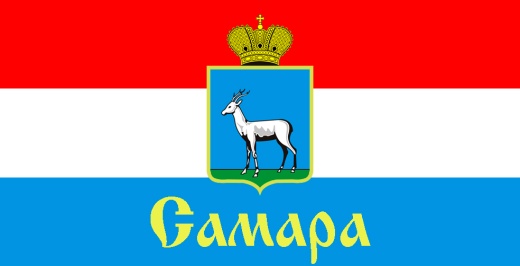 ЖЕЛЕЗНОДОРОЖНОГО ВНУТРИГОРОДСКОГО РАЙОНА ГОРОДСКОГО ОКРУГА САМАРА443030, г. Самара, ул. Урицкого, 21, Тел.(846) 339-01-59РЕШЕНИЕот «24» мая 2022 г. № 102«О внесении изменений в отдельные правовые акты»Рассмотрев вопрос о внесении изменений в отдельные правовые акты, в соответствии с Федеральным законом от 31 июля 2020 № 248-ФЗ «О государственном контроле (надзоре) и муниципальном контроле в Российской Федерации», Уставом Железнодорожного внутригородского района городского округа Самара Самарской области, Совет депутатов Железнодорожного внутригородского района городского округа Самара РЕШИЛ:1. Внести в Положение «О муниципальном земельном контроле на территории Железнодорожного внутригородского района городского округа Самара», утвержденное Решением Совета депутатов Железнодорожного внутригородского района городского округа Самара от 28 сентября 2021 года № 59 (далее – Положение о земельном контроле), следующие изменения:1.1. пункт 4.1.2. Положения о земельном контроле изложить в следующей редакции:«4.1.2. Не требующие взаимодействия с контролируемым лицом:4.1.2.1. Выездное обследование.4.1.2.2. Наблюдение за соблюдением обязательных требований.».1.2. пункт 4.3.5.5. Положения о земельном контроле изложить в следующей редакции:«4.3.5.5. Выездное обследование может проводиться в форме внепланового контрольного (надзорного) мероприятия.4.3.5.5.1. Наблюдение за соблюдением обязательных требований.4.3.5.5.2. Под наблюдением за соблюдением обязательных требований (мониторингом безопасности) понимается сбор, анализ данных об объектах контроля, имеющихся у контрольного (надзорного) органа, в том числе данных, которые поступают в ходе межведомственного информационного взаимодействия, предоставляются контролируемыми лицами в рамках исполнения обязательных требований, а также данных, содержащихся в государственных и муниципальных информационных системах, данных из сети «Интернет», иных общедоступных данных, а также данных полученных с использованием работающих в автоматическом режиме технических средств фиксации правонарушений, имеющих функции фото- и киносъемки, видеозаписи.4.3.5.5.3. Если в ходе наблюдения за соблюдением обязательных требований (мониторинга безопасности) выявлены факты указанные в пункте 1 приложение 2 к Положению является основанием для проведения внепланового контрольного (надзорного) мероприятия в соответствии с Федеральным законом от 31.07.2020 № 248-ФЗ «О государственном контроле (надзоре) и муниципальном контроле в Российской Федерации».4.3.5.5.4. Если в ходе наблюдения за соблюдением обязательных требований (мониторинга безопасности) выявлены факты указанные в пункте 2 приложения 2 к настоящему Положению контролируемому лицу объявляется предостережение о недопустимости нарушения аналогичных обязательных требований.».1.3. приложение 2 к Положению о земельном контроле изложить в следующей редакции:«ИНДИКАТОРЫ РИСКА НАРУШЕНИЯ ОБЯЗАТЕЛЬНЫХ ТРЕБОВАНИЙ, ИСПОЛЬЗУЕМЫЕ В КАЧЕСТВЕ ОСНОВАНИЯ ДЛЯ ПРОВЕДЕНИЯ КОНТРОЛЬНЫХ МЕРОПРИЯТИЙ ПРИ ОСУЩЕСТВЛЕНИИ МУНИЦИПАЛЬНОГО ЗЕМЕЛЬНОГО КОНТРОЛЯ1. Поступление в уполномоченный орган обращений граждан, юридических лиц или индивидуальных предпринимателей, информации от органов государственной власти, органов местного самоуправления, из средств массовой информации, а также определенной в результате проведения мероприятий по контролю без взаимодействия с контролируемым лицом о наличии несоответствия использования юридическим лицом, индивидуальным предпринимателем, гражданином земельного участка, целевому назначению в соответствии с его принадлежностью к тем или иным видам разрешенного использования земельного участка, сведения о котором содержатся в Едином государственном реестре недвижимости.Признаки нарушения или факты нарушения обязательных требований в данном индикаторе является основанием для проведения внепланового контрольного (надзорного) мероприятия в соответствии с Федеральным законом от 31.07.2020 № 248-ФЗ «О государственном контроле (надзоре) и муниципальном контроле в Российской Федерации.2. Поступление в уполномоченный орган обращений граждан, юридических лиц или индивидуальных предпринимателей, информации от органов государственной власти, органов местного самоуправления, из средств массовой информации, а также определенной в результате проведения мероприятий по контролю без взаимодействия с контролируемым лицом о несоответствие площади земельного участка, а также нарушения требований установленных ст. 25 Земельного кодекса Российской Федерации контролируемому лицу объявляется предостережение о недопустимости нарушения аналогичных обязательных требований. 2.1. В случае если в течении трех месяцев до поступления обращения и (или) информации о несоответствие площади земельного участка, а также нарушения требований установленных ст. 25 Земельного кодекса Российской Федерации контролируемому лицу  уполномоченным органом объявлялись предостережения о недопустимости нарушения аналогичных обязательных требований является основанием для проведения внепланового контрольного (надзорного) мероприятия в соответствии с Федеральным законом от 31.07.2020 № 248-ФЗ «О государственном контроле (надзоре) и муниципальном контроле в Российской Федерации».».2. Внести в Положение «О муниципальном контроле в сфере благоустройства на территории Железнодорожного внутригородского района городского округа Самара», утвержденное Решением Совета депутатов Железнодорожного внутригородского района городского округа Самара от 28 сентября 2021 года № 60 (далее – Положение о контроле в сфере благоустройства), следующее изменение:2.1. приложение 1 к Положению о контроле в сфере благоустройства изложить в следующей редакции:«ИНДИКАТОРЫ РИСКА НАРУШЕНИЯ ОБЯЗАТЕЛЬНЫХ ТРЕБОВАНИЙ, ИСПОЛЬЗУЕМЫЕ В КАЧЕСТВЕ ОСНОВАНИЯ ДЛЯ ПРОВЕДЕНИЯ КОНТРОЛЬНЫХ МЕРОПРИЯТИЙ ПРИ ОСУЩЕСТВЛЕНИИ МУНИЦИПАЛЬНОГО КОНТРОЛЯ В СФЕРЕ БЛАГОУСТРОЙСТВА1. Поступление в уполномоченный орган обращения гражданина или организации, информации от органов государственной власти, органов местного самоуправления, из средств массовой информации о наличии фактов хотя бы одного нарушения следующих обязательных требований:а) наличие на прилегающей территории карантинных, ядовитых и сорных растений, порубочных остатков деревьев и кустарников;б) наличие снега, наледи и (или) сосулек на кровлях зданий, сооружений, в том числе многоквартирных жилых домов и крыш их подъездов (входных групп);в) наличие на тротуарах, пешеходных дорожках наледи, препятствующей свободному и безопасному проходу граждан.Признаки нарушения или факты нарушения обязательных требований в указанных в данном индикаторе является основанием для проведения внепланового контрольного (надзорного) мероприятия в соответствии с Федеральным законом от 31.07.2020 № 248-ФЗ «О государственном контроле (надзоре) и муниципальном контроле в Российской Федерации».2. Поступление в уполномоченный орган обращения гражданина или организации, информации от органов государственной власти, органов местного самоуправления, из средств массовой информации о фактах нарушений следующих обязательных требований: а) наличие мусора и иных отходов производства и потребления на прилегающей территории; б) наличие самовольно нанесенных надписей, граффити, объявлений, плакатов и рисунков на фасадах зданий, строений, сооружений;в) размещение транспортных средств на газоне или иной территории, размещение транспортных средств на которой не предусмотрено Правилами благоустройства территории городского округа Самара и территорий внутригородских районов городского округа Самара, утвержденными решением Думы городского округа Самара от 08.08.2019 № 444;г) наличие ограждений, препятствующих свободному доступу маломобильных групп населения к объектам образований, здравоохранения, культуры, физической культуры и спорта, социального обслуживания населения; Признаки нарушения или факты нарушения обязательных требований в указанных в данном индикаторе является основанием для объявления контролируемому лицу предостережения о недопустимости нарушения аналогичных обязательных требований. 2.1. В случае если в течении трех месяцев до поступления обращения и (или) информации о несоответствие площади земельного участка, а также нарушения требований указанных в пункте 2 приложения 1 к настоящему Положению контролируемому лицу  уполномоченным органом объявлялись предостережения о недопустимости нарушения аналогичных обязательных требований является основанием для проведения внепланового контрольного (надзорного) мероприятия в соответствии с Федеральным законом от 31.07.2020 № 248-ФЗ «О государственном контроле (надзоре) и муниципальном контроле в Российской Федерации».».3. Внести в Положение «О муниципальном жилищном контроле на территории Железнодорожного внутригородского района городского округа Самара», утвержденное Решением Совета депутатов Железнодорожного внутригородского района городского округа Самара от 28 сентября 2021 года № 61 (далее – Положение о жилищном контроле), следующие изменения:3.1. пункт 8.2. Положения о жилищном контроле изложить в следующей редакции: «8.2. Контрольное (надзорное) мероприятие без взаимодействия с контролируемым лицом наблюдение за соблюдением обязательных требований (мониторинг безопасности) не требуется принятия решения о проведении данного контрольного (надзорного) мероприятия, предусмотренного пунктом 7.4.1 настоящего Положения.».3.2. Дополнить Положение о жилищном контроле пунктом 8.2.1. следующего содержания: «8.2.1. Контрольное (надзорное) мероприятие без взаимодействия с контролируемым лицом выездное обследование проводится на основании задания на проведение контрольного мероприятия без взаимодействия с контролируемым лицом.».3.3. приложение 1 к Положению о жилищном контроле изложить в следующей редакции:«ИНДИКАТОРЫ РИСКА НАРУШЕНИЯ ОБЯЗАТЕЛЬНЫХ ТРЕБОВАНИЙ, ИСПОЛЬЗУЕМЫЕ В КАЧЕСТВЕ ОСНОВАНИЯ ДЛЯ ПРОВЕДЕНИЯ КОНТРОЛЬНЫХ МЕРОПРИЯТИЙ ПРИ ОСУЩЕСТВЛЕНИИ МУНИЦИПАЛЬНОГО ЖИЛИЩНОГО КОНТРОЛЯ1. Поступление в уполномоченный орган обращения гражданина или организации, являющихся собственниками помещений в многоквартирном доме, граждан, являющихся пользователями помещений в многоквартирном доме, информации от органов государственной власти, органов местного самоуправления, из средств массовой информации о наличии в деятельности контролируемого лица хотя бы одного отклонения от следующих обязательных требований:а) к порядку осуществления перевода жилого помещения в нежилое помещение и нежилого помещения в жилое в многоквартирном доме;б) к порядку осуществления перепланировки и (или) переустройства помещений в многоквартирном доме;в) к предоставлению коммунальных услуг собственникам и пользователям помещений в многоквартирных домах и жилых домов;г) к обеспечению доступности для инвалидов помещений в многоквартирных домах;д) к деятельности юридических лиц, осуществляющих управление многоквартирными домами, в части содержания и ремонта общедомового имущества.Наличие данного индикатора является основанием для проведения внепланового контрольного (надзорного) мероприятия в соответствии с Федеральным законом от 31.07.2020 № 248-ФЗ «О государственном контроле (надзоре) и муниципальном контроле в Российской Федерации».2. Поступление в уполномоченный орган обращения гражданина или организации, являющихся собственниками помещений в многоквартирном доме, гражданина, являющегося пользователем помещения в многоквартирном доме, информации от органов государственной власти, органов местного самоуправления, из средств массовой информации о фактах нарушений обязательных требований, установленных частью 1 статьи 20 Жилищного кодекса Российской Федерации, за исключением обращений, указанных в пункте 1 настоящих типовых индикаторов, контролируемому лицу уполномоченным органом объявлялись предостережения о недопустимости нарушения аналогичных обязательных требований.3. Двукратный и более рост количества обращений в сравнении с аналогичным периодом предшествующего квартала, поступивших в адрес уполномоченного органа от граждан или организаций, являющихся собственниками помещений в многоквартирном доме, граждан, являющихся пользователями помещений в многоквартирном доме, информации от органов государственной власти, органов местного самоуправления, из средств массовой информации о фактах нарушений обязательных требований, установленных частью 1 статьи 20 Жилищного кодекса Российской Федерации.Наличие данного индикатора является основанием для проведения внепланового контрольного (надзорного) мероприятия в соответствии с Федеральным законом от 31.07.2020 № 248-ФЗ «О государственном контроле (надзоре) и муниципальном контроле в Российской Федерации».».4. Официально опубликовать настоящее Решение.5. Настоящее Решение вступает в силу со дня его официального опубликования.6. Контроль за исполнением настоящего Решения возложить на комитет по местному самоуправлению.Глава Железнодорожноговнутригородского района						               В.В. ТюнинПредседатель Совета депутатов                                                                                 Н.Л. Скобеев